Ausschreibung der Kreis-Kila-LigaKinderleichtathletik‐Teamwettbewerbe 
der U8 und U10
des HLV Kreis Main-Taunus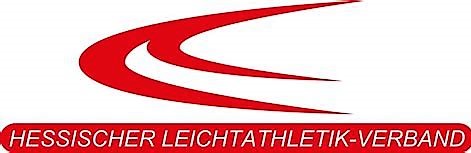 Datum:			Samstag, 30.03.2019Ort:			Liederbachhalle			Wachenheimer Str. 62			65835 LiederbachU8:			Start:		10.00			Ende:		12.30			Disziplinen:	Hindernissprint Staffel 30m	5 Hindernisse, je 5m Abstand					Sprint Einzel 30m		Start Bauchlage vorwärts und 									Schneidersitz rückwärts					Hochweitsprung					Beidarmiges Stoßen		1kg MedizinbälleU10:			Start:		13.30			Ende:		17.00			Disziplinen:	Hindernissprint Staffel 30m	4 Hindernisse, je 6m Abstand					Sprint Einzel 30m		2 Läufe, schnellster Lauf zählt					Hochweitsprung					Schlagwurf			Heuler (große)Meldung:		Team-Meldung:				bis zum 16.3.2019			Namentliche Meldung:				bis zum 23.3.2019			Mit jeder Meldung sind 1 Teamführer und 2 Teamhelfer zu benennen			Meldung an:					Kila@lakreismtk.deWertung: 		Teamwertungen nach der Kila-Liga Regeln 
Teams: 			Jedes Team besteht aus 6‐11 Kindern. Jungen und Mädchen gemischt!Startberechtigt in der U8 sind Kinder aus den Jahrgängen 2012/2013, in der U10 Kinder aus den Jahrgängen 2010/2011 Es ist möglich, dass Kinder aus verschiedenen Vereinen ein Team bilden. Schulklassen sind ebenfalls startberechtigt.
Falls die Gesamtanzahl erreicht ist, wird der Melder umgehend informiert.Zugelassen sind in der U8 maximal 8 Teams, in der U10 maximal 10 Teams.Ablauf: 		Die Teamführer und Helfer müssen sich 45 Minuten vor dem jeweiligen 
 			Wettkampfbeginn bei der Wettkampfleitung einfinden.Vor Beginn der Wettbewerbe findet eine gemeinsame Erwärmung statt.Der Wettkampf wird als Riegenbetrieb durchgeführt, alle Stationen müssen von jedem Team absolviert werden. Wenn während des Wettkampfes ein Teammitglied verletzungsbedingt ausfällt, muss ein anderes Teammitglied die noch ausstehenden Übungen zweimal absolvieren, falls das Team nur aus 6 Athlet/-innen besteht.Zeitpläne: 		Die gesamte Veranstaltung soll maximal 3,5 pro Altersklasse Stunden dauern. Der Ablauf wird vor Ort bei der Teambesprechung bekannt gegeben.Auszeichnungen:	 siehe Regeln der Kila-LigaSonstige Hinweise: 	Die Wettkämpfe werden nach der gültigen DLO (Anhang 5) durchgeführt. 
Alle Wettkampfkarten und sonstige Informationen werden auf der Kreis-Homepage main-taunus.hlv.de veröffentlicht.Der Veranstalter übernimmt keine Haftung für Unfälle, Diebstahl oder sonstige Schadensfälle.
Außerdem schließen wir unsere Haftung für einfache fahrlässige Pflichtverletzungen aus, sofern diese keine vertragswesentlichen Pflichten oder Schäden aufgrund einer Verletzung des Lebens, des Körpers oder der Gesundheit betreffen. Gleiches gilt für Pflichtverletzungen unserer Erfüllungsgehilfen.
Spikes sind bei der Altersklasse U8 nicht erlaubt!	
Hinweise zum Ablauf:	Bei allen Staffeln muss jeweils ein Kind von jedem Geschlecht vertreten sein.Meldebogen für Wettkämpfe der Kinderleichtathletik im Main-Taunus-KreisWettkampftag/Ort:	 ________________________________________________Team-Name: 		 _____________________________________________________Verein:			 ________________________________________________________Altersklasse: 		____________________________________Team-Führer:	_____________________________________________________Team-Helfer 1:	_______________________________________________________Team-Helfer 2: 	___________________________________________________Verantwortlich für die Angaben auf dieser Meldung ist:Name:		________________________________________________________Telefon:	_________________________________________________________E-Mail: 		_______________________________________________________Hiermit bestätige ich, dass ich alle Teilnahmeerklärungen der Kinder, die für mein Team starten, bei mir vorliegen habe. Ich werde diese zum Wettkampf mitbringen und auf Verlangen vorzeigen. Sollten sich in der Meldeliste Änderungen ergeben, werde ich diese dem Veranstalter mitteilen und ebenfalls für das Vorliegen der entsprechenden Daten eines nachgemeldeten Kindes sorgen. Mir ist bewusst, dass ohne gültige Erklärung eine Teilnahme am Wettkampf nicht möglich ist.Datum: ________________________		Unterschrift: _________________________________NachnameVornameJahrgangGeschlechtTeilnahmeerklärung vorhanden